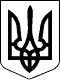 117 СЕСІЯ  ЩАСЛИВЦЕВСЬКОЇ СІЛЬСЬКОЇ РАДИ7 СКЛИКАННЯРІШЕННЯ12.05.2020 р.                                         № 2255с. ЩасливцевеПро припинення дії договору оренди землі за взаємною згодоюРозглянувши заяву фізичної особи громадянки *** щодо припинення дії договору оренди землі за взаємною згодою сторін, та надані документи, враховуючи що на земельній ділянці з кадастровим номером 6522186500:11:006:00*** що є об’єктом оренди, розташовано об’єкт нерухомого майна кафе-бар що належить іншій особі, керуючись приписами Закону України "Про оренду землі", Земельного кодексу України, ст. 26 Закону України "Про місцеве самоврядування в Україні", сесія Щасливцевської сільської радиВИРІШИЛА:1. Припинити за взаємною згодою сторін, дію Договору оренди землі №*** від 06.02.2006 р. (зі змінами згідно Додаткової угоди до нього від 29.11.2019 р.) (в державному реєстрі прав на нерухоме майно номер запису про інше речове право (право оренди) – ***).2. Доручити сільському голові Плохушко В.О. на виконання цього рішення укласти відповідну Додаткову угоду до Договору оренди землі зазначеного у пункті 1 цього рішення на умовах визначених цим рішенням.3. Контроль за виконанням цього рішення покласти на Постійну комісію Щасливцевської сільської ради з питань регулювання земельних відносин та охорони навколишнього середовища.Сільський голова                                                         В. ПЛОХУШКО